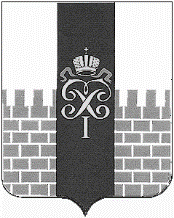 МУНИЦИПАЛЬНЫЙ СОВЕТМУНИЦИПАЛЬНОГО ОБРАЗОВАНИЯ ГОРОД ПЕТЕРГОФ      __________________________________________________________________Р Е Ш Е Н И Е “ 20  ”  ноября  2014  года                                                                                         №  32Об утверждении Положения об осуществлении вопроса местного значения «осуществление закупок товаров, работ, услуг для обеспечения муниципальных нужд»	В соответствии с пунктом 33 части 1 статьи 10 Закона Санкт-Петербурга от 23.09.2009 № 420-79 «Об организации местного самоуправления в Санкт-Петербурге», Уставом муниципального образования город Петергоф, Муниципальный Совет муниципального образования город ПетергофР Е Ш И Л:1. Утвердить Положение об осуществлении вопроса местного значения «осуществление закупок товаров, работ, услуг для обеспечения муниципальных нужд»  согласно приложения на 1 листе.2. Решение вступает в силу со дня опубликования.3. Контроль за исполнением настоящего решения возложить на заместителя главы муниципального образования город Петергоф, исполняющего полномочия председателя Муниципального Совета, Сорокину Е.В.Глава муниципального образования город Петергоф,исполняющий полномочияпредседателя Муниципального Совета                                   М.И. Барышников Приложениек Решению Муниципального Совета МО г. Петергоф № 32   от 20.11.2014г.Положение об осуществлении вопроса местного значения «осуществление закупок товаров, работ, услуг для обеспечения муниципальных нужд»Осуществление закупок товаров, работ, услуг для обеспечения муниципальных нужд  органов местного самоуправления муниципального образования город Петергоф осуществляется в соответствии с положениями Федерального закона от 05.04.2013 года № 44-ФЗ «О контрактной системе в сфере закупок товаров, работ, услуг для обеспечения государственных и муниципальных нужд» (далее – Федеральный закон № 44-ФЗ), нормативными правовыми актами, принятыми в его исполнение, муниципальными правовыми актами.Заказчик при осуществлении закупок использует конкурентные способы определения поставщиков (подрядчиков, исполнителей) или осуществляет закупку у единственного поставщика (подрядчика, исполнителя).Определение поставщика (подрядчика, исполнителя), подготовка документации для проведения процедуры определения поставщика (подрядчика, исполнителя) Муниципальным Советом муниципального образования город Петергоф осуществляется в  соответствии с порядком взаимодействия заказчика (Муниципального Совета) с уполномоченным органом, утверждаемым Муниципальным Советом.  Определение поставщика (подрядчика, исполнителя), подготовка документации для проведения процедуры определения поставщика (подрядчика, исполнителя) местной администрацией муниципального образования город Петергоф осуществляется в  соответствии с порядком, утверждаемым муниципальным правовым актом местной администрации муниципального образования город Петергоф. Финансирование вопроса местного значения - осуществление закупок товаров, работ, услуг для обеспечения муниципальных нужд осуществляется за счет средств бюджета муниципального образования город Петергоф.В целях реализации заказчиком полномочий, предусмотренных Федеральным законом  № 44-ФЗ заказчик вправе нести следующие расходы:         - приобретать программные продукты, направленные на оказание помощи заказчику при  реализации Федерального закона № 44-ФЗ, а также сопровождение к указанным программным продуктам;         - привлекать специализированную организацию для выполнения отдельных функций по определению поставщика (подрядчика, исполнителя);         - привлекать экспертов, экспертные организации для проведения экспертизы результатов, предусмотренных контрактом, отдельных этапов контракта;         - осуществлять подписку на периодические печатные издания в области государственных и муниципальных закупок;           -  нести иные расходы, которые могут  возникнуть у заказчика, в результате исполнения Федерального закона № 44-ФЗ и принятых в его исполнение иных нормативных правовых актов. 